В Оргкомитет  муниципального этапа                                                            Всероссийского конкурса        «Учитель здоровья России - 2017»                                                                       Гайдук Оксаны Юрьевны                                                           учителя физической культуры                                                                               МБОУООШ № 7                                                                                         МО Успенский районЗАЯВЛЕНИЕПрошу допустить меня к участию в муниципальном этапе Всероссийского конкурса «Учитель здоровья России - 2017».Подпись _______________Дата 4 октября 2017 г.В Оргкомитет  муниципального этапа                                                                                                 Всероссийского конкурса «Учитель здоровья России - 2017»Представление Заявителя на участникамуниципального бюджетного общеобразовательного учреждения основной__общеобразовательной школы № 7 ст. Убеженской муниципального образования Успеский район____________________ выдвигаетГайдук Оксану Юрьевну, учителя физической культуры МБОУООШ№7 
ст. Убеженской, победителя школьного этапа Всероссийского конкурса «Учитель здоровья_России -2017»_______________________________на участие в муниципальном этапе Всероссийского конкурса «Учитель здоровья России - 2017».Гайдук Оксана Юрьевна родилась  08.12. 1986  года.                                                                                            Окончила Армавирский государственный  педагогический  институт в 2010 году  по   специальности    «Русский язык и литература». Присуждена квалификация  учитель  русского языка и литературы.   В 2016 году прошла обучение по специальности «Физическая культура».В своей работе реализует  технологию здоровье сберегающего обучения. Выстраивает урок в рациональном режиме, т.е. с четким чередованием различных видов деятельности и отдыха детей. Для повышения умственной работоспособности, предупреждения преждевременного утомления детей и снятия у них мышечного статического напряжения  проводит физкультминутки, часто с музыкальным сопровождением, с элементами самомассажа и дыхательной гимнастики.В начальных классах часто применяла сказкотерапию, где дети учились вместе со сказочными героями преодолевать трудности, быть добрыми и справедливыми. Огромные возможности для душевного здоровья имеет музыкотерапия. Она является интересным и перспективным направлением, которое учитель используют в лечебных и оздоровительных целях. На уроках Оксана Юрьевна применяет игровые оздоровительные технологии. Они позволяют решить целый комплекс важных вопросов в работе с учащимися, удовлетворить их потребность в движении и стабилизировать эмоции, научиться владеть своим телом, развивать не только физические, но и умственные и творческие способности.Для учащихся учитель проводит спортивные соревнования «День здоровья», «Весёлые эстафеты», «Состязания здоровячков», «Эстафеты насекомых», «Зоологические забеги», «На рыбалке у реки», для  родителей  собрания на тему «Режим дня в школе и дома», «Как сохранить здоровье ребенка», «Закаливание – одно из условий здоровьесбережения».  Результатом деятельности стали следующие показатели:- дети стали гораздо меньше болеть ОРВИ, отсутствуют кишечные заболевания,- на уроках постепенно увеличивается объём работы, как следствие повышается  внимание и хорошая работоспособность детей, - усиливается стремление к творческой активности, - улучшается общий психологический климат на уроках: дети не боятся ошибок, помогают друг другу, с удовольствием участвуют в различных мероприятиях.Директор МБОУООШ №7 	______________   С.М. Беленко М.П.В Оргкомитет  муниципального этапа                                                                                                 Всероссийского конкурса «Учитель здоровья России - 2017»Заявлениео согласии на обработку персональных данных          Я, Гайдук Оксана Юрьевнав соответствии с Федеральным законом РФ от 27.07.2006 № 152 – ФЗ «О персональных данных» даю согласие ГБОУ ИРО Краснодарского края (далее - Институт) осуществлять обработку своих персональных данных на следующих условиях:Обработка  своих персональных данных Институтом включает: обработку, включая сбор, систематизацию, накопление, хранение, уточнение (обновление, изменение), использование, распространение, в том числе передачу, обезличивание, блокирование, уничтожение персональных данных.Использование персональных данных производится в целях функционирования информационной системы обеспечения и мониторинга учебного процесса, научно-методической, финансово-хозяйственной деятельности Оператора в соответствии с действующим законодательством Российской Федерации.К сведениям, на обработку Оператором  которых Субъект дает свое согласие, относятся: фамилия, имя, отчество; дата, месяц, год и место рождения; сведения о гражданстве; паспортные данные; адрес по прописке; адрес фактического места проживания; сведения об образовании; сведения о специальности по диплому; сведения о форме обучения; сведения о месте работы и занимаемой должности, педагогическом стаже, званию, ученой степени; контактная информация и т.д.Обработка персональных данных производится оператором любым способом, включая использование средств вычислительной техники.Настоящее согласие действует в течение срока хранения документов,установленных действующим законодательством Российской Федерации. ____________________                          «4»  октября 2017 г.____________________В Оргкомитет  муниципального этапа                                                                                                 Всероссийского конкурса «Учитель здоровья России - 2017»Правильность сведений, представленных в информационной карте, подтверждаю  ________________ (Гайдук Оксана Юрьевна)         «4» октября 2017 г.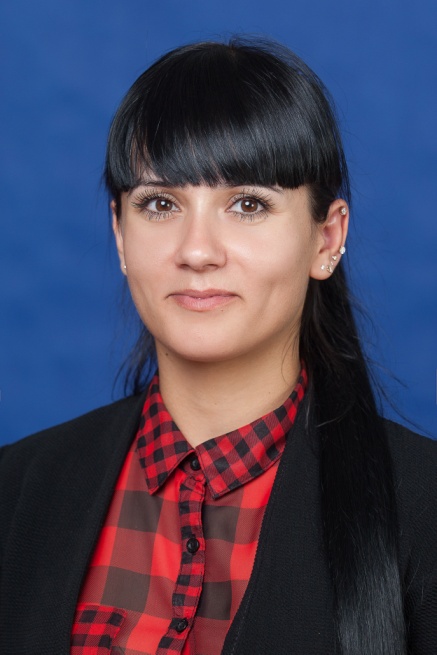 Информационная карта участника регионального этапа Всероссийского конкурса «Учитель здоровья России - 2017»Гайдук Оксана ЮрьевнаОбщие сведенияОбщие сведенияМуниципальное образованиеУспенский районНаселенный пунктстаница УбеженскаяДата рождения (день, месяц, год)08.12.1986Место рожденияг. АрмавирАдрес личного сайта, страницы на сайте образовательного учреждения, блога и т.д., где можно познакомиться с участником и публикуемыми им материалами-РаботаРаботаМесто работы (наименование образовательного учреждения в соответствии с уставом)муниципальное  бюджетное общеобразовательное учреждение основная общеобразовательная школа  № 7 станицы Убеженской муниципального образования Успенский районЗанимаемая должностьучитель физической культурыПреподаваемые предметыфизическая культураКлассное руководство в настоящее время, в каком классе7 классОбщий трудовой педагогический стаж (полных лет на момент заполнения анкеты)12 летКвалификационная категория-Почётные звания и награды-ОбразованиеОбразованиеНазвание и год окончания учреждения профессионального образования Армавирский государственный педагогический университет, факультет русского языка и литературы, 2010 г.Специальность, квалификация по дипломуучитель русского языка и литературыОбщественная деятельностьОбщественная деятельностьУчастие в общественных организациях (наименование, направление деятельности и дата вступления)ВПП «Единая Россия», 2005 год